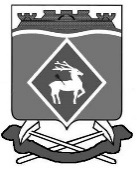 РОССИЙСКАЯ  ФЕДЕРАЦИЯРОСТОВСКАЯ ОБЛАСТЬМУНИЦИПАЛЬНОЕ ОБРАЗОВАНИЕ «БЕЛОКАЛИТВИНСКИЙ РАЙОН»АДМИНИСТРАЦИЯ БЕЛОКАЛИТВИНСКОГО РАЙОНА ПОСТАНОВЛЕНИЕ09.06.2017			                   № 645                            г.  Белая КалитваОб утверждении плана реализации муниципальной программы Белокалитвинского района  «Развитие образования» на 2017 годВ соответствии с постановлением Администрации Белокалитвинского района от 10.09.2013 № 1501 «Об утверждении Методических рекомендаций по разработке и реализации муниципальных программ Белокалитвинского района»,ПОСТАНОВЛЯЮ:Утвердить план реализации муниципальной программы Белокалитвинского района «Развитие образования» на 2017 год согласно приложению к настоящему постановлению.Постановление вступает в силу со дня его принятия.Контроль за исполнением настоящего постановления возложить на заместителя главы Администрации Белокалитвинского района по социальным вопросам Е.Н. Керенцеву.Глава Администрации  района					О.А. МельниковаВерно:Управляющий делами								Л.Г. Василенко                                                                     Приложение                                                                       к постановлению Администрации                                                                         Белокалитвинского района                                                                        от 09.06.2017  № 645План реализации муниципальной программы Белокалитвинского района «Развитие образования» на 2017 год Управляющий делами                                                                                                                                                   Л.Г. Василенко№
п/пНаименование подпрограммы, основного мероприятия, мероприятия ведомственной целевой программы, контрольного события программыОтветственный исполнитель (ФИО)Ожидаемый     
результат     
(краткое описание)Срок реализации (дата)Объем расходов (тыс. рублей)Объем расходов (тыс. рублей)Объем расходов (тыс. рублей)Объем расходов (тыс. рублей)Объем расходов (тыс. рублей)№
п/пНаименование подпрограммы, основного мероприятия, мероприятия ведомственной целевой программы, контрольного события программыОтветственный исполнитель (ФИО)Ожидаемый     
результат     
(краткое описание)Срок реализации (дата)всего областной бюджетфедеральный бюджетместный бюджетвнебюджетные источники123456789101Подпрограмма  «Развитие дошкольного образования»Начальник        Отдела               образованияН.А. Тимошенко - обеспечение доступности дошкольного образования, соответствующего требованиям социально - экономического развития- создание дополнительных дошкольных мест в муниципальных образовательных организациях различных типов, а так же развитие вариантных форм дошкольного образования- улучшение условия для развития педагогического потенциала- выявление и поддержка лучших педагогических работников;- повышение качества предоставляемых       государственных  услуг в дошкольных образовательных организациях- предоставление всем детям-инвалидам  возможности освоения образовательных программ; - улучшение условий пребывания детей в дошкольных образовательных организаций2017512 236,8335 474,4-149 679,627 082,81.1.Основное мероприятие 1.1.Финансовое обеспечение выполнения муниципальных заданий в дошкольных образовательных организацияхНачальник        Отдела               образованияН.А. Тимошенко - обеспечение доступности дошкольного образования, соответствующего требованиям социально - экономического развития- создание дополнительных дошкольных мест в муниципальных образовательных организациях различных типов, а так же развитие вариантных форм дошкольного образования- улучшение условия для развития педагогического потенциала- выявление и поддержка лучших педагогических работников;- повышение качества предоставляемых       государственных  услуг в дошкольных образовательных организациях- предоставление всем детям-инвалидам  возможности освоения образовательных программ; - улучшение условий пребывания детей в дошкольных образовательных организаций2017305 973,5168 895,9-109 994,827 082,81.2.Основное мероприятие 1.2.Финансовое обеспечение дошкольных образовательных организаций в части субсидий на иные целиНачальник        Отдела               образованияН.А. Тимошенко - обеспечение доступности дошкольного образования, соответствующего требованиям социально - экономического развития- создание дополнительных дошкольных мест в муниципальных образовательных организациях различных типов, а так же развитие вариантных форм дошкольного образования- улучшение условия для развития педагогического потенциала- выявление и поддержка лучших педагогических работников;- повышение качества предоставляемых       государственных  услуг в дошкольных образовательных организациях- предоставление всем детям-инвалидам  возможности освоения образовательных программ; - улучшение условий пребывания детей в дошкольных образовательных организаций20173 581,8--3 581,8-1.3.Основное мероприятие 1.4.Расходы на строительство и реконструкцию объектов образования муниципальной собственности, включая газификацию, в том числе:- строительство дошкольной образовательной организации на 220 мест г.Белая Калитва мкр. Заречный- строительство дошкольной образовательной организации на 120 мест г. Белая Калитва мкр. Солнечный-строительство дошкольной образовательной организации на 120 мест Белокалитвинский район Коксовское с/пНачальник        Отдела               образованияН.А. Тимошенко - обеспечение доступности дошкольного образования, соответствующего требованиям социально - экономического развития- создание дополнительных дошкольных мест в муниципальных образовательных организациях различных типов, а так же развитие вариантных форм дошкольного образования- улучшение условия для развития педагогического потенциала- выявление и поддержка лучших педагогических работников;- повышение качества предоставляемых       государственных  услуг в дошкольных образовательных организациях- предоставление всем детям-инвалидам  возможности освоения образовательных программ; - улучшение условий пребывания детей в дошкольных образовательных организаций2017202 681,5122 097,940 372,740 210,9166 578,5111 215,920 000,035 362,6----36 103,010 882,020 372,74 848,3----2.Подпрограмма 2. «Развитие общего образования»Начальник        Отдела               образованияН.А. Тимошенко- обеспечение доступности качественного общего образования, соответствующего требованиям социально-экономического развития;- повышение качества предоставляемых услуг в образовательных организациях;  - улучшение условий для развития педагогического потенциала;-создание условий для развития молодых талантов и детей с высокой мотивацией к обучению; -расширение возможностей для участия обучающихся по программам общего образования в олимпиадах и конкурсах различного уровня с целью выявления одаренных детей, реализации их творческого потенциала; -разработка и внедрение региональных систем оценки качества образования2017681 010,2538 933,72 798,4138 551,4726,72.1.Основное мероприятие 2.1.Финансовое обеспечение выполнения муниципальных заданий в общеобразовательных организациях Начальник        Отдела               образованияН.А. Тимошенко- обеспечение доступности качественного общего образования, соответствующего требованиям социально-экономического развития;- повышение качества предоставляемых услуг в образовательных организациях;  - улучшение условий для развития педагогического потенциала;-создание условий для развития молодых талантов и детей с высокой мотивацией к обучению; -расширение возможностей для участия обучающихся по программам общего образования в олимпиадах и конкурсах различного уровня с целью выявления одаренных детей, реализации их творческого потенциала; -разработка и внедрение региональных систем оценки качества образования2017636 147,5508 767,5-126 653,3726,72.2.Основное мероприятие 2.3.Всеобуч по плаваниюНачальник        Отдела               образованияН.А. Тимошенко- обеспечение доступности качественного общего образования, соответствующего требованиям социально-экономического развития;- повышение качества предоставляемых услуг в образовательных организациях;  - улучшение условий для развития педагогического потенциала;-создание условий для развития молодых талантов и детей с высокой мотивацией к обучению; -расширение возможностей для участия обучающихся по программам общего образования в олимпиадах и конкурсах различного уровня с целью выявления одаренных детей, реализации их творческого потенциала; -разработка и внедрение региональных систем оценки качества образования2017680,7639,8-40,9-2.3.Основное мероприятие 2.4.Финансовое обеспечение общеобразовательных организаций в части субсидий на иные целиНачальник        Отдела               образованияН.А. Тимошенко- обеспечение доступности качественного общего образования, соответствующего требованиям социально-экономического развития;- повышение качества предоставляемых услуг в образовательных организациях;  - улучшение условий для развития педагогического потенциала;-создание условий для развития молодых талантов и детей с высокой мотивацией к обучению; -расширение возможностей для участия обучающихся по программам общего образования в олимпиадах и конкурсах различного уровня с целью выявления одаренных детей, реализации их творческого потенциала; -разработка и внедрение региональных систем оценки качества образования201710 048,9--10 048,9-2.4.Основное мероприятие 2.6. Расходы на приобретение аппаратно-программных комплексов доврачебной диагностики состояния здоровья школьниковНачальник        Отдела               образованияН.А. Тимошенко- обеспечение доступности качественного общего образования, соответствующего требованиям социально-экономического развития;- повышение качества предоставляемых услуг в образовательных организациях;  - улучшение условий для развития педагогического потенциала;-создание условий для развития молодых талантов и детей с высокой мотивацией к обучению; -расширение возможностей для участия обучающихся по программам общего образования в олимпиадах и конкурсах различного уровня с целью выявления одаренных детей, реализации их творческого потенциала; -разработка и внедрение региональных систем оценки качества образования4 733,44 449,4-284,0-2.5.Основное мероприятие 2.7. Разработка проектно-сметной документации на строительство и реконструкцию объектов образования муниципальной собственности, включая газификациюНачальник        Отдела               образованияН.А. Тимошенко- обеспечение доступности качественного общего образования, соответствующего требованиям социально-экономического развития;- повышение качества предоставляемых услуг в образовательных организациях;  - улучшение условий для развития педагогического потенциала;-создание условий для развития молодых талантов и детей с высокой мотивацией к обучению; -расширение возможностей для участия обучающихся по программам общего образования в олимпиадах и конкурсах различного уровня с целью выявления одаренных детей, реализации их творческого потенциала; -разработка и внедрение региональных систем оценки качества образования3 404,23 199,9-204,3-2.6.Основное мероприятие 2.8. Перевод котельной с твердого топлива на газ МБОУ СОШ №11- развитие и совершенствование дистанционного образования детей-инвалидов;- разработка проектно-сметной документации на строительство, реконструкцию, газификацию муниципальных общеобразовательных организаций; - строительство, реконструкция, газификация общеобразователых организаций;- создание безопасных и комфортных условий осуществления образовательной деятельности 11 543,210 850,6-692,6-2.7.Основное мероприятие 2.9. Расходы на проведение мероприятий по энергосбережению в части замены существующих деревянных окон и наружных дверных блоков в муниципальных образовательных учреждений- развитие и совершенствование дистанционного образования детей-инвалидов;- разработка проектно-сметной документации на строительство, реконструкцию, газификацию муниципальных общеобразовательных организаций; - строительство, реконструкция, газификация общеобразователых организаций;- создание безопасных и комфортных условий осуществления образовательной деятельности 10 454,69 827,2-627,4-2.8.Основное мероприятие 2.10. Расходы на реализацию мероприятий по созданию в общеобразовательных организациях, расположенных в сельской местности, условий для занятий физической культурой и спортом- развитие и совершенствование дистанционного образования детей-инвалидов;- разработка проектно-сметной документации на строительство, реконструкцию, газификацию муниципальных общеобразовательных организаций; - строительство, реконструкция, газификация общеобразователых организаций;- создание безопасных и комфортных условий осуществления образовательной деятельности 3 997,71 199,32 798,40,0-3.Подпрограмма 3. «Развитие дополнительного образования»Начальник        Отдела               образованияН.А. Тимошенко- улучшение условий пребывания детей в организациях дополнительного образования;- повышение качества предоставляемых  муниципальных услуг в образовательных организацияхдополнительного образования детей;- расширение  возможностей    для   участия обучающихся  в соревнованиях разного уровня63 595,5--62 918,2677,33.1.Основное мероприятие 3.1. Финансовое обеспечение выполнения муниципальных заданий в организациях  дополнительного образованияНачальник        Отдела               образованияН.А. Тимошенко- улучшение условий пребывания детей в организациях дополнительного образования;- повышение качества предоставляемых  муниципальных услуг в образовательных организацияхдополнительного образования детей;- расширение  возможностей    для   участия обучающихся  в соревнованиях разного уровня59 390,8--58 713,5677,33.2.Основное мероприятие 3.2. Финансовое обеспечение организаций дополнительного образования в части субсидий на иные целиНачальник        Отдела               образованияН.А. Тимошенко- улучшение условий пребывания детей в организациях дополнительного образования;- повышение качества предоставляемых  муниципальных услуг в образовательных организацияхдополнительного образования детей;- расширение  возможностей    для   участия обучающихся  в соревнованиях разного уровня4 204,7--4 204,7-4.Подпрограмма 4. Обеспечение деятельности «Центра психолого-медико-социального сопровождения»Директор         МБУ ЦППМС  Лигус А.И.- внедрение в образовательные организации комплексной программы мониторинга с  использованием инновационных продуктов;- расширение  возможностей для обучающихся по дополнительным образовательным  программам на оказание психолого- педагогической помощи3 007,1--2 875,4131,74.1.Основное мероприятие 4.1. Финансовое обеспечение деятельности «Центра психолого-медико-социального сопровождения»Директор         МБУ ЦППМС  Лигус А.И.- внедрение в образовательные организации комплексной программы мониторинга с  использованием инновационных продуктов;- расширение  возможностей для обучающихся по дополнительным образовательным  программам на оказание психолого- педагогической помощи20173 003,9--2 872,2131,74.2.Основное мероприятие 4.2. Субсидии на иные цели ««Центра психолого-медико-социального сопровождения»Директор         МБУ ЦППМС  Лигус А.И.- внедрение в образовательные организации комплексной программы мониторинга с  использованием инновационных продуктов;- расширение  возможностей для обучающихся по дополнительным образовательным  программам на оказание психолого- педагогической помощи20173,2--3,2-5.Подпрограмма 5. Обеспечение       деятельности «Центра психолого-медико-социального сопровождения»Заведующий    МБУ ИМЦ    Ильяшенко Е.И.- создание условий для       творческого потенциала и профессионального роста педагогических работников;- удовлетворение информационных, учебно-методических, образовательных потребностей педагогических работников;- внедрение информационно-коммуникационных технологий в учебный, воспитательный и управленческий процесс20172 808,8--2 808,8-5.1.Основное мероприятие 5.1. Финансовое обеспечение деятельности «Информационно- медико-социального сопровождения»Заведующий    МБУ ИМЦ    Ильяшенко Е.И.- создание условий для       творческого потенциала и профессионального роста педагогических работников;- удовлетворение информационных, учебно-методических, образовательных потребностей педагогических работников;- внедрение информационно-коммуникационных технологий в учебный, воспитательный и управленческий процесс20172 708,8--2 708,8-5.1.Основное мероприятие 5.2. Субсидии на иные цели «Информационно- медико-социального сопровождения»Заведующий    МБУ ИМЦ    Ильяшенко Е.И.- создание условий для       творческого потенциала и профессионального роста педагогических работников;- удовлетворение информационных, учебно-методических, образовательных потребностей педагогических работников;- внедрение информационно-коммуникационных технологий в учебный, воспитательный и управленческий процесс2017100,0--100,0-6.Подпрограмма 6. Обеспечение деятельности «Центра бухгалтерского обслуживания учреждений образования»Директор         МБУ ЦБО       Волохова Н.В.- обеспечение эффективного контроля за целевым и рациональным использованием материальных и финансовых ресурсов;- обеспечение высокой эффективность планирования развития образовательного комплекса;- обеспечение  соблюдения201718 461,4--10 561,47 900,06.1.Основное мероприятие 6.1. Финансовое обеспечение деятельности «Центра бухгалтерского обслуживания»Директор         МБУ ЦБО       Волохова Н.В.- обеспечение эффективного контроля за целевым и рациональным использованием материальных и финансовых ресурсов;- обеспечение высокой эффективность планирования развития образовательного комплекса;- обеспечение  соблюдения201718 365,3--10 465,37 900,06.2.Основное мероприятие 6.2. Субсидии на иные цели «Центра бухгалтерского обслуживания»и укрепления финансово - хозяйственной дисциплины96,1--96,1-7.Подпрограмма 7. Обеспечение реализации муниципальной программы Белокалитвинского района «Развитие образования» и другие вопросыНачальник        Отдела               образованияН.А. Тимошенко- обеспечение эффективного управления в системе образования;- обеспечение высокой эффективности планирования развития образовательногокомплекса;- сформирование эффективной системы непрерывного профессионального     развития педагогов;- сформирование единой образовательной информационной среды;9 451,42 576,9-6 874,5-7.1.Основное мероприятие 7.1. Обеспечение деятельности Аппарата управленияНачальник        Отдела               образованияН.А. Тимошенко- обеспечение эффективного управления в системе образования;- обеспечение высокой эффективности планирования развития образовательногокомплекса;- сформирование эффективной системы непрерывного профессионального     развития педагогов;- сформирование единой образовательной информационной среды;8 332,52 576,9-5 755,6-7.2.Основное мероприятие 7.2. Диспансеризация муниципальных служащихНачальник        Отдела               образованияН.А. Тимошенко- обеспечение эффективного управления в системе образования;- обеспечение высокой эффективности планирования развития образовательногокомплекса;- сформирование эффективной системы непрерывного профессионального     развития педагогов;- сформирование единой образовательной информационной среды;45,2--45,2-7.3Основное мероприятие 7.3. Развитие материально-технической базыНачальник        Отдела               образованияН.А. Тимошенко- обеспечение эффективного управления в системе образования;- обеспечение высокой эффективности планирования развития образовательногокомплекса;- сформирование эффективной системы непрерывного профессионального     развития педагогов;- сформирование единой образовательной информационной среды;1 073,7--1 073,7-Всего по программе Белокалитвинского района «Развитие образования»20171 290 571,2876 985,02 798,4374 269,336 518,5